Calculate the surface area of the following prisms using the method of your choice.  You do not need to draw a net if you prefer not to.1)  Find the surface area of this rectangular prismMethod 2:  Use the formula 2)  Find the surface area of this triangular prism.Method 2:  Use the formula 3)  Find the surface area of this cylinderMethod 2:  Use the formula 4)  For the following 3D shapes, determine the surface area using the method of your choice.  1)  Determine the surface area of each prism.  Note that for e) and f) you will need to use Pythagorean Theorem to find the height of the triangular faces. 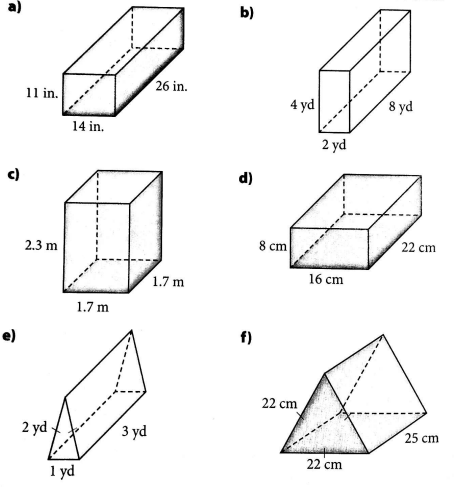 					(height of base is 1.94yd)		(height of base is 19.05cm)Numerical Answers:  1)	a)  1608 in2  b)  112 yd2 c)  21.42 m2  d)  1312 cm2  e)  16.94 yd2  f)  2069.2 cm2Method 1:  Use a net and a tableMethod 1:  Use a net and a tableMethod 1:  Use a net and a tableMethod 1:  Use a net and a tableShape: 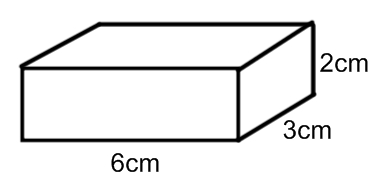 Shape: Net:Net:Basic Shape #1Basic Shape #2Basic Shape #2Basic Shape #3Area =Area =Area =Area = Total Area (2 of each rectangle) =Total Area (2 of each rectangle) =Total Area (2 of each rectangle) =Total Area (2 of each rectangle) =Method 1:  Use a net and a tableMethod 1:  Use a net and a tableMethod 1:  Use a net and a tableMethod 1:  Use a net and a tableShape: 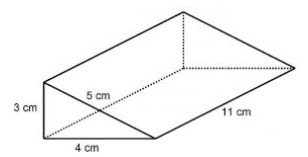 Shape: Net:Net:Basic Shape #1 Basic Shape #2 Basic Shape #3 Basic Shape #4Area =Area =Area = Area = Total Area (2 of each triangle, and 3 different rectangular sides) =Total Area (2 of each triangle, and 3 different rectangular sides) =Total Area (2 of each triangle, and 3 different rectangular sides) =Total Area (2 of each triangle, and 3 different rectangular sides) =Method 1:  Use a net and a tableMethod 1:  Use a net and a tableShape: 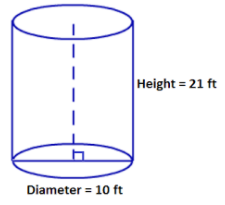 Net:Basic Shape #1 Basic Shape #2 Area =Area =Total Area (2 circles and the rectangle)Total Area (2 circles and the rectangle)